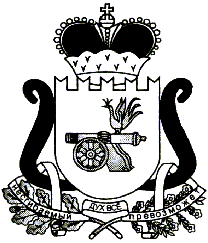 СОВЕТ ДЕПУТАТОВ ЕЛЬНИНСКОГО ГОРОДСКОГО ПОСЕЛЕНИЯЕЛЬНИНСКОГО РАЙОНА СМОЛЕНСКОЙ ОБЛАСТИР Е Ш Е Н И Е от 13.10.2022 № 50Об утверждении перечня имущества муниципального образования «Ельнинский район» Смоленской области, подлежащего передаче в муниципальную собственность муниципального образования Ельнинского городского поселения Ельнинского района Смоленской областиВ соответствии с Федеральным законом от 06.10.2003 № 131-ФЗ «Об общих принципах организации местного самоуправления в Российской Федерации», с областным законом от 27.02.2002 № 22-з «О порядке управления и распоряжения государственной собственностью в Смоленской области», Уставом Ельнинского городского поселения Ельнинского района Смоленской области, Положением о порядке управления и распоряжения имуществом, находящимся в муниципальной собственности Ельнинского городского поселения Ельнинского района Смоленской области, утвержденным решением Совета депутатов Ельнинского городского поселения Ельнинского района Смоленской области от 20.07.2022 № 28, Совет депутатов Ельнинского городского поселения Ельнинского района Смоленской областиР Е Ш И Л:Утвердить перечень имущества муниципального образования «Ельнинский район» Смоленской области, подлежащего передаче в муниципальную собственность муниципального образования Ельнинского городского поселения Ельнинского района Смоленской области, согласно приложению.Настоящее решение вступает в силу с момента его подписания.Глава      муниципального     образованияЕльнинского      городского      поселенияЕльнинского   района  Смоленской области			             М.П. НовиковаПриложение к решению Совета депутатов Ельнинского городского поселения Ельнинского района Смоленской областиот 13.10.2022 г. № 50Перечень имущества муниципального образования «Ельнинский район» Смоленской области, подлежащего передаче в муниципальную собственность муниципального образования Ельнинского городского поселения Ельнинского района Смоленской области№ п/пНаименование объектовКадастровый номерАдрес объектовПлощадь объектов, кв.м.Балансовая стоимость, руб.Кадастровая стоимость, руб.1.Квартира67:08:0010135:293Смоленская область, Ельнинский район,             г. Ельня, мкр. Кутузовский,д. 5, кв. 1740,61075896-00612828-17